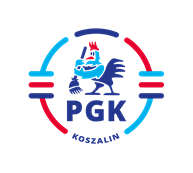 Koszalin, dnia 18.01.2023 r.Nr postępowania: 2023/BZP 00017491/01  Nr referencyjny    55Identyfikator postępowania   ocds-148610-90f21ce4-9046-11ed-b4ea-f64d350121d2  INFORMACJA Z OTWARCIA OFERT  wymagana z art. 222 ust. 5 ustawy z dnia 11 września 2019r.Prawo zamówień publicznych (  t.j. Dz.U. z 2022 r. poz. 1710 z późn. zm.).Dotyczy: Postępowania o udzielenie zamówienia publicznego prowadzonego w trybie przetargu nieograniczonego na:  „ Ochronę fizyczną  i elektroniczną mienia Przedsiębiorstwa Gospodarki  
Komunalnej   Sp. z o. o. w Koszalinie”, W niniejszym postępowaniu została złożona jedna oferta:Wartość netto  za okres 11 miesięcy wykonywania usługi 848.556,28 zł  Doświadczenie Wykonawcy    - Liczba usług trwających, co najmniej 12 miesięcy, w obiektach użyteczności publicznej o łącznej powierzchni użytkowej, co najmniej 1.000 m2  - powyżej 12 obiektów 
Czas funkcjonowania firmy na rynku -  powyżej 10 lat.  1. Agencja Ochrony Szabel Sp. z o.o. – Lider Konsorcjum2. Firma Ochrony Mienia „Discretio” Sp. z o.o. – Partner Konsorcjum1. Agencja Ochrony Szabel Sp. z o.o. – Lider Konsorcjum2. Firma Ochrony Mienia „Discretio” Sp. z o.o. – Partner KonsorcjumSiedziba i adres 1. ul. Morska 11, 75-212 Koszalin 2. ul. Zwycięstwa 104, 75-001 Koszalin 